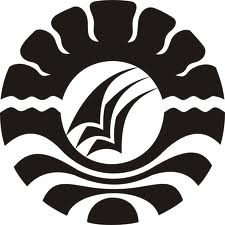 SKRIPSIPENGARUH METODE MENDONGENG DENGAN MEDIA BONEKA TANGAN TERHADAP PERILAKU MORAL ANAK KELOMPOK B DI RAUDHATUL ATHFAL AL-AMIN DDI CAMBALAGI KECAMATAN BONTOA KABUPATEN MAROSNURKHALISAPROGRAM STUDI PENDIDIKAN GURU PENDIDIKAN ANAK USIA DINIFAKULTAS ILMU PENDIDIKANUNIVERSITAS NEGERI MAKASSAR2017PENGARUH METODE MENDONGENG DENGAN MEDIA BONEKA TANGAN TERHADAP PERILAKU MORAL ANAK KELOMPOK B DI RAUDHATUL ATHFAL AL-AMIN DDI CAMBALAGI KECAMATAN BONTOA KABUPATEN MAROSSKRIPSIDiajukan Untuk Memenuhi Sebagian Persyaratan GunaMemperoleh Gelar Sarjana Pendidikan (S.Pd) Pada Program Studi Pendidikan Guru Pendidikan Anak Usia Dini Strata Satu Fakultas Ilmu PendidikanUniversitas Negeri MakassarNURKHALISA1349041015PROGRAM STUDI PENDIDIKAN GURU PENDIDIKAN ANAK USIA DINIFAKULTAS ILMU PENDIDIKANUNIVERSITAS NEGERI MAKASSAR2017